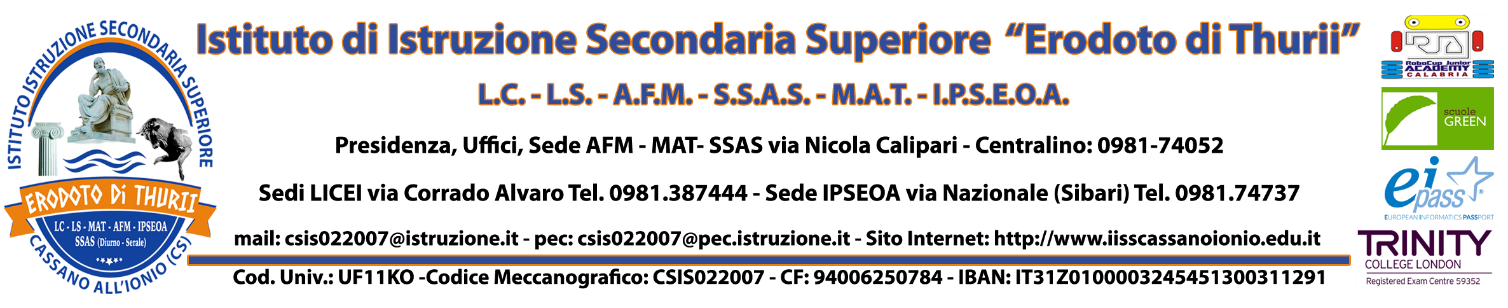 ALLEGATO B (Modello di comunicazione da utilizzare nel caso di n.2 o più alunni positivi in classe)COMUNICAZIONE AGLI STUDENTI, ALLE FAMIGLIE E AI DOCENTITenuto conto della comunicazione pervenuta a codesta Istituzione di n.2 (o più) casi di positività all'interno della classe ……………….., ai sensi dell’art. 6 del  D.L. n.5 del 04 febbraio 2022, si dovranno osservare le seguenti misure di prevenzione e contenimento Covid-19:Gli alunni che si trovano nella seguente situazione:ciclo vaccinale primario concluso da MENO di 120 giorniguariti da MENO di 120 giorni guariti dopo aver completato il ciclo vaccinale primariodose boosterper 10 GIORNI a partire dal…………………………............ fino al ……………….............(incluso), SONO OBBLIGATI AD ACCEDERE A SCUOLA E NELLA CLASSE, INDOSSANDO DISPOSITIVI DI PROTEZIONE DELLE VIE AEREE DI TIPO FFP2.Per gli alunni che, invece, si trovano in una delle condizioni di seguito elencate:  ciclo vaccinale primario NON concluso ciclo vaccinale primario non completociclo vaccinale primario concluso da PIÙ di 120 giorni guariti da PIÙ di 120 giorniè prevista la SOSPENSIONE DELLE ATTIVITÀ DIDATTICHE IN PRESENZA PER 5 GIORNI E ATTIVAZIONE DELLA DIDATTICA DIGITALE INTEGRATA. I suddetti alunni, trascorsi i 5 giorni, per la riammissione in presenza sono tenuti ad effettuare un tampone antigenico rapido e, una volta rientrati in presenza, continueranno ad indossare per i 5 giorni successivi mascherine di tipo FFP2.  Tutti i docenti, per 10 GIORNI a partire dal……………………..……….fino al …………………………..…… (incluso), SONO OBBLIGATI AD ACCEDERE A SCUOLA E NELLA CLASSE, INDOSSANDO DISPOSITIVI DI PROTEZIONE DELLE VIE AEREE DI TIPO FFP2.